FEF-11(b) Öğretim Elemanı Görev Süresi Uzatımı Dilekçesi 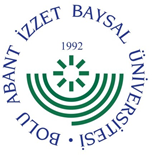 T.C.BOLU ABANT İZZET BAYSAL ÜNİVERSİTESİFen Edebiyat Fakültesi
1-T. C. Kimlik No                            :2-Adı Soyadı			 : 3-Sicil Numarası			 :4-Unvanı 			 : 5-Fakültesi/Yüksekokulu		 : 6-Bölümü			 : 7-Anabilim Dalı/Programı		 :8-İlk Göreve Başlama Tarihi            :  9-Görev Süresinin Biteceği Tarih     :10-Girdiği Yabancı Dil Sınav Bilgileri: 11-Lisansüstü Eğitim Durumu    :   Yok     Var (Cevabınız var ise aşağıdaki kısımları doldurunuz.)    a)Yüksek Lisans Eğitimi………………………Üniversitesi…………………….Enstitüsü…………………….Anabilim Dalı   Ders Aşamasında    Tez Aşamasında       Tez Savunma Sınavına Girecek       Tamamladı   Ders Aşamasında    Tez Aşamasında       Tez Savunma Sınavına Girecek       Tamamladı  b)Doktora Eğitimi………………………Üniversitesi…………………….Enstitüsü…………………….Anabilim Dalı   Ders Aşamasında        Yeterlilik Sınavına Girecek        Tez Aşamasında           Tamamladı        12-En Son Görev Uzatma Döneminden İtibaren Girdiği Dersler : (Öğretim Görevlisi ve Araştırma Görevlileri (ders veriyorsa) tarafından doldurulacak.)Ders Kodu:     Dersin Adı:            Verildiği Program/Bölüm        Normal Öğr.  İkinci Öğr.   Öğrenci Sayısı……………      …………..           ……………………………..            ( )               ( )                ……..……………      …………..           ……………………………..            ( )               ( )                ……..     ……………      …………..           ……………………………..            ( )               ( )                ……..13- Öğrenci Danışmanlığınız Var  mı ? :  Yok     Var (Cevabınız var ise aşağıdaki kısımları doldurunuz.)      (……………………………..Bölümü) - …………… Sınıf Ders Aşamasında        Yeterlilik Sınavına Girecek        Tez Aşamasında           Tamamladı        12-En Son Görev Uzatma Döneminden İtibaren Girdiği Dersler : (Öğretim Görevlisi ve Araştırma Görevlileri (ders veriyorsa) tarafından doldurulacak.)Ders Kodu:     Dersin Adı:            Verildiği Program/Bölüm        Normal Öğr.  İkinci Öğr.   Öğrenci Sayısı……………      …………..           ……………………………..            ( )               ( )                ……..……………      …………..           ……………………………..            ( )               ( )                ……..     ……………      …………..           ……………………………..            ( )               ( )                ……..13- Öğrenci Danışmanlığınız Var  mı ? :  Yok     Var (Cevabınız var ise aşağıdaki kısımları doldurunuz.)      (……………………………..Bölümü) - …………… Sınıf14- İdari Göreviniz Var mı ?   :  Yok     Var (Cevabınız var ise aşağıdaki kısımları doldurunuz.)      İdari Görevin Adı :          Başlama Tarihi  :                 Bitiş Tarihi :14- İdari Göreviniz Var mı ?   :  Yok     Var (Cevabınız var ise aşağıdaki kısımları doldurunuz.)      İdari Görevin Adı :          Başlama Tarihi  :                 Bitiş Tarihi : ………………….              …/…/….                                 …/…/….15 –En son görev uzatma tarihinden itibaren yapmış olduğunuz yayın, makale,  bilimsel faaliyetler,ve katıldığınız konferans, seminer, kongre, panel ile ilgili aşağıdaki soruları cevaplayınız. a)En son görev uzatma döneminden itibaren uluslararası saygın indekslerde (SCI, SCI-Expanded, AHCI, ESCI) taranan dergilerde yayımlanmış makaleniz  var mı ? (İmpact faktörleri mutlaka belirtilecek.) Yok     Var  (Cevabınız var ise aşağıda açıkça sırasıyla yazınız.)      ……………………………………………………………………………………………….b) En son görev uzatma döneminden itibaren diğer uluslararası ve ulusal dergilerde yayımlanmış makaleniz  var mı ?  Yok     Var  (Cevabınız var ise aşağıda açıkça sırasıyla yazınız.)      ……………………………………………………………………………………………….c)En son görev uzatma döneminden itibaren sonuçlandırılmış kurumdışı fonlarca yürütülen projelerde görev aldınız mı ? Yok     Var  (Cevabınız var ise aşağıda açıkça sırasıyla yazınız.)      ……………………………………………………………………………………………….ç)En son görev uzatma döneminden itibaren katılmış olduğunuz kongre, sempozyum, panel vb. bilimsel etkinliklere katıldınız mı  ?  Evet     Hayır  (Cevabınız evet ise aşağıda açıkça sırasıyla yazınız.)      ……………………………………………………………………………………………….16–En son görev uzatma tarihinden itibaren Üniversitemizin Sosyal ve Kültürel faaliyetlerinde görev aldınız mı ?   Evet     Hayır  (Cevabınız Evet ise aşağıda açıkça sırasıyla yazınız.)      ……………………………………………………………………………………………….17- En son görev uzatma tarihinden itibaren almış olduğunuz disiplin cezası var mı ?  Yok     Var (Cevabınız var ise aşağıdaki kısımları doldurunuz.)       Cezanın Türü  :                   Cezanın Verildiği Tarih  :                 ………………….                         …/…/….         Yukarıda vermiş olduğum bilgilerin doğru olduğunu beyan ediyorum ve görev süremin … (….) yıl süreyle uzatılması hususunda gereğini arz ederim  …./.../20..İmza               : ........................................Adı Soyadı     : ........................................ ………………….              …/…/….                                 …/…/….15 –En son görev uzatma tarihinden itibaren yapmış olduğunuz yayın, makale,  bilimsel faaliyetler,ve katıldığınız konferans, seminer, kongre, panel ile ilgili aşağıdaki soruları cevaplayınız. a)En son görev uzatma döneminden itibaren uluslararası saygın indekslerde (SCI, SCI-Expanded, AHCI, ESCI) taranan dergilerde yayımlanmış makaleniz  var mı ? (İmpact faktörleri mutlaka belirtilecek.) Yok     Var  (Cevabınız var ise aşağıda açıkça sırasıyla yazınız.)      ……………………………………………………………………………………………….b) En son görev uzatma döneminden itibaren diğer uluslararası ve ulusal dergilerde yayımlanmış makaleniz  var mı ?  Yok     Var  (Cevabınız var ise aşağıda açıkça sırasıyla yazınız.)      ……………………………………………………………………………………………….c)En son görev uzatma döneminden itibaren sonuçlandırılmış kurumdışı fonlarca yürütülen projelerde görev aldınız mı ? Yok     Var  (Cevabınız var ise aşağıda açıkça sırasıyla yazınız.)      ……………………………………………………………………………………………….ç)En son görev uzatma döneminden itibaren katılmış olduğunuz kongre, sempozyum, panel vb. bilimsel etkinliklere katıldınız mı  ?  Evet     Hayır  (Cevabınız evet ise aşağıda açıkça sırasıyla yazınız.)      ……………………………………………………………………………………………….16–En son görev uzatma tarihinden itibaren Üniversitemizin Sosyal ve Kültürel faaliyetlerinde görev aldınız mı ?   Evet     Hayır  (Cevabınız Evet ise aşağıda açıkça sırasıyla yazınız.)      ……………………………………………………………………………………………….17- En son görev uzatma tarihinden itibaren almış olduğunuz disiplin cezası var mı ?  Yok     Var (Cevabınız var ise aşağıdaki kısımları doldurunuz.)       Cezanın Türü  :                   Cezanın Verildiği Tarih  :                 ………………….                         …/…/….         Yukarıda vermiş olduğum bilgilerin doğru olduğunu beyan ediyorum ve görev süremin … (….) yıl süreyle uzatılması hususunda gereğini arz ederim  …./.../20..İmza               : ........................................Adı Soyadı     : ........................................